2017-2018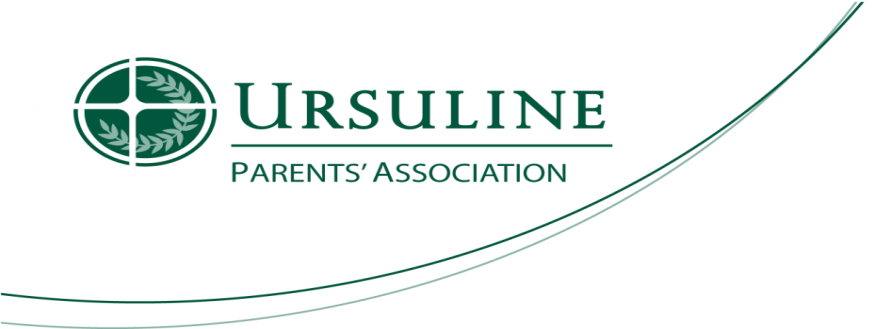 Parents’ Association Mothers’ and Dads’ ClubsMembership and Dues Support & Parents’ PledgePlease complete the form below and return with your check (payable to Ursuline Academy) in the enclosed envelope by August 17, 2017.  Alternatively, you can respond and pay online at https://uacinci.ejoinme.org/Directory